 Return to: Programs of Study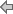 PurposeThe College Credit Certificate (CCC) in Network Security program prepares students for further education and careers in the Information Technology field.  The content includes but is not limited to planning, installing, configuring, monitoring, troubleshooting and managing computer network security in a LAN/WAN environment. Students will be prepared to apply conceptual and theoretical knowledge to the workplace utilizing technical skills learned during the programThis program is designed to help students obtain the skills needed to earn various industry-recognized certifications.Program StructureThis program is a planned sequence of instruction consisting of 30 credit hours of Networking Systems and core coursework. Students completing this College Credit Certificate can transfer the credits directly to the AS Network Systems Technology Degree.Course PrerequisitesMany courses require prerequisites. Check the description of each course in the list below to check for prerequisites, minimum grade requirements, and other restrictions related to the course. Students must complete all prerequisites for a course prior to registering for it.Certificate Completion/GraduationStudents must fulfill all requirements of their program major in order to be eligible for graduation. Students must indicate their intention to attend commencement ceremony, by completing the Commencement Form by the published deadline.Network Security Certificate Requirements: 30 Credit HoursCGS 2135 - Introduction to Computer Forensics 3 creditsCNT 1000 - Computer Networking Essentials 3 creditsCTS 1131 - Computer Hardware 3 creditsCTS 1133 - Computer Software 3 creditsCTS 2120 - Computer and Network Security (Security+) 3 creditsCTS 2321 - Linux Internet Servers 3 creditsCTS 2334 - Microsoft Windows Server 3 creditsAny additional 1000 or 2000 level CGS, CTS, CNT, CIS, CAP, or EET prefix 3 creditsTotal Certificate Requirements: 30 Credit Hours